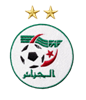 FEDERATION ALGERIENNE DE FOOTBALLCOMMISSION FEDERALE						DIRECTION NATIONALEDES ARBITRES								DE L’ARBITRAGEFICHE D’ENGAGEMENTPassage au GradeArbitre Régional PromotionnelArbitre Assistant Régional Promotionnel NOMS & PRENOMS : ________________________________________________________________________DATE ET LIEU DE NAISSANCE :_________________________________________________________________SITUATION FAMILIALE :__________________________GROUPE SANGUIN : ________________________ADRESSE : ___________________________________LIGUE D’ORIGINE_________________________________TELEPHONES : FIXE :_______ MOBILIS : ____________DJEZZY :___________ OREDOO :_____________ADRESSES E-MAIL PERSONNELLE_________________________________@____________________________NIVEAU D’INSTRUCTION :______________________________________________________________________ANNEE DE DEBUT DANS L’ARBITRAGE :_______________________________________________________ANNEED’ADMISSION :ARBITRE WILAYA :________Je soussigné _______________________________ déclare l’exactitude des renseignements fournis dans cet engagement ainsi que toutes les pièces accompagnant mon dossier de candidature au concours de passage de garde relatif à cet engagement.Fait à ________________________, le ____________________	SignatureNB : La Direction Nationale de l’Arbitrage se réserve le droit de rejeter la candidature pour toute falsification ou déclaration inexacte.FEDERATION ALGERIENNE DE FOOTBALLCOMMISSION FEDERALE						DIRECTION NATIONALEDES ARBITRES								DE L’ARBITRAGEFICHE D’ENGAGEMENTPassage au GradeArbitre Régional NON PromotionnelArbitre Assistant Régional NON Promotionnel NOMS & PRENOMS : ________________________________________________________________________DATE ET LIEU DE NAISSANCE :_________________________________________________________________SITUATION FAMILIALE :__________________________GROUPE SANGUIN : ________________________ADRESSE : ___________________________________LIGUE D’ORIGINE_________________________________TELEPHONES : FIXE :_______ MOBILIS : ____________DJEZZY :___________ OREDOO :_____________ADRESSES E-MAIL PERSONNELLE_________________________________@____________________________NIVEAU D’INSTRUCTION :______________________________________________________________________ANNEE DE DEBUT DANS L’ARBITRAGE :_______________________________________________________ANNEED’ADMISSION :ARBITRE WILAYA :________Je soussigné _______________________________ déclare l’exactitude des renseignements fournis dans cet engagement ainsi que toutes les pièces accompagnant mon dossier de candidature au concours de passage de garde relatif à cet engagement.Aussi je m’engage à rester dans cette catégorie d’arbitre non promotionnel (à cause de l’âge) et ne réclamant dans l’avenir aucune promotion prévisible et ne participant à aucun concours ou examen pour le passage à un grade supérieur.						Fait à ________________________, le ____________________	SignatureNB : La Direction Nationale de l’Arbitrage se réserve le droit de rejeter la candidature pour toute falsification ou déclaration inexacte.FEDERATION ALGERIENNE DE FOOTBALLCOMMISSION FEDERALE						DIRECTION NATIONALEDES ARBITRES								DE L’ARBITRAGEFICHE D’ENGAGEMENTPassage au GradeArbitre Inter-Ligues PromotionnelArbitre Assistant Inter-Ligues Promotionnel NOMS & PRENOMS : ________________________________________________________________________DATE ET LIEU DE NAISSANCE :_________________________________________________________________SITUATION FAMILIALE :__________________________GROUPE SANGUIN : ________________________ADRESSE : ___________________________________LIGUE D’ORIGINE_________________________________TELEPHONES : FIXE :_______ MOBILIS : ____________DJEZZY :___________ OREDOO :_____________ADRESSES E-MAIL PERSONNELLE_________________________________@____________________________NIVEAU D’INSTRUCTION :______________________________________________________________________ANNEE DE DEBUT DANS L’ARBITRAGE :_______________________________________________________ANNEED’ADMISSION :ARBITRE WILAYA :	________ARBITRE REGIONAL :	________Je soussigné _______________________________ déclare l’exactitude des renseignements fournis dans cet engagement ainsi que toutes les pièces accompagnant mon dossier de candidature au concours de passage de garde relatif à cet engagement.Fait à ________________________, le ____________________	SignatureNB : La Direction Nationale de l’Arbitrage se réserve le droit de rejeter la candidature pour toute falsification ou déclaration inexacte.FEDERATION ALGERIENNE DE FOOTBALLCOMMISSION FEDERALE						DIRECTION NATIONALEDES ARBITRES								DE L’ARBITRAGEFICHE D’ENGAGEMENTPassage au GradeArbitre Inter-Ligues NON PromotionnelArbitre Assistant Inter-Ligues NON Promotionnel NOMS & PRENOMS : ________________________________________________________________________DATE ET LIEU DE NAISSANCE :_________________________________________________________________SITUATION FAMILIALE :__________________________GROUPE SANGUIN : ________________________ADRESSE : ___________________________________LIGUE D’ORIGINE_________________________________TELEPHONES : FIXE :_______ MOBILIS : ____________DJEZZY :___________ OREDOO :_____________ADRESSES E-MAIL PERSONNELLE_________________________________@____________________________NIVEAU D’INSTRUCTION :______________________________________________________________________ANNEE DE DEBUT DANS L’ARBITRAGE :_______________________________________________________ANNEED’ADMISSION :ARBITRE WILAYA :	________ARBITRE REGIONAL :	________Je soussigné _______________________________ déclare l’exactitude des renseignements fournis dans cet engagement ainsi que toutes les pièces accompagnant mon dossier de candidature au concours de passage de garde relatif à cet engagement.Aussi je m’engage à rester dans cette catégorie d’arbitre non promotionnel (à cause de l’âge) et ne réclamant dans l’avenir aucune promotion prévisible et ne participant à aucun concours ou examen pour le passage à un grade supérieur.						Fait à ________________________, le ____________________	SignatureNB : La Direction Nationale de l’Arbitrage se réserve le droit de rejeter la candidature pour toute falsification ou déclaration inexacte.FEDERATION ALGERIENNE DE FOOTBALLCOMMISSION FEDERALE						DIRECTION NATIONALEDES ARBITRES								DE L’ARBITRAGEFICHE D’ENGAGEMENTPassage au GradeArbitre Fédéral PromotionnelArbitre Assistant Fédéral Promotionnel NOMS & PRENOMS : ________________________________________________________________________DATE ET LIEU DE NAISSANCE :_________________________________________________________________SITUATION FAMILIALE :__________________________GROUPE SANGUIN : ________________________ADRESSE : ___________________________________LIGUE D’ORIGINE_________________________________TELEPHONES : FIXE :_______ MOBILIS : ____________DJEZZY :___________ OREDOO :_____________ADRESSES E-MAIL PERSONNELLE_________________________________@____________________________NIVEAU D’INSTRUCTION :______________________________________________________________________ANNEE DE DEBUT DANS L’ARBITRAGE :_______________________________________________________ANNEED’ADMISSION :ARBITRE WILAYA :		________ARBITRE REGIONAL :		________ARBITRE INTER-LIGUES :	________Je soussigné _______________________________ déclare l’exactitude des renseignements fournis dans cet engagement ainsi que toutes les pièces accompagnant mon dossier de candidature au concours de passage de garde relatif à cet engagement.						Fait à ________________________, le ____________________	SignatureNB : La Direction Nationale de l’Arbitrage se réserve le droit de rejeter la candidature pour toute falsification ou déclaration inexacte.FEDERATION ALGERIENNE DE FOOTBALLCOMMISSION FEDERALE						DIRECTION NATIONALEDES ARBITRES								DE L’ARBITRAGEFICHE D’ENGAGEMENTPassage au GradeArbitre Fédéral NON PromotionnelArbitre Assistant Fédéral NON Promotionnel NOMS & PRENOMS : ________________________________________________________________________DATE ET LIEU DE NAISSANCE :_________________________________________________________________SITUATION FAMILIALE :__________________________GROUPE SANGUIN : ________________________ADRESSE : ___________________________________LIGUE D’ORIGINE_________________________________TELEPHONES : FIXE :_______ MOBILIS : ____________DJEZZY :___________ OREDOO :_____________ADRESSES E-MAIL PERSONNELLE_________________________________@____________________________NIVEAU D’INSTRUCTION :______________________________________________________________________ANNEE DE DEBUT DANS L’ARBITRAGE :_______________________________________________________ANNEED’ADMISSION :ARBITRE WILAYA :		________ARBITRE REGIONAL :		________ARBITRE INTER-LIGUES :	________Je soussigné _______________________________ déclare l’exactitude des renseignements fournis dans cet engagement ainsi que toutes les pièces accompagnant mon dossier de candidature au concours de passage de garde relatif à cet engagement.Aussi je m’engage à rester dans cette catégorie d’arbitre non promotionnel (à cause de l’âge) et ne réclame dans l’avenir aucune promotion prévisible.						Fait à ________________________, le ____________________	SignatureNB : La Direction Nationale de l’Arbitrage se réserve le droit de rejeter la candidature pour toute falsification ou déclaration inexacte.FEDERATION ALGERIENNE DE FOOTBALLCOMMISSION FEDERALE						DIRECTION NATIONALEDES ARBITRES								DE L’ARBITRAGEFICHE D’ENGAGEMENT Passage au Grade Arbitre Arbitre Assistante							Inter-LiguesNOMS & PRENOMS : ________________________________________________________________________DATE ET LIEU DE NAISSANCE :_________________________________________________________________SPACIALITE  :_________________________________________________________________SITUATION FAMILIALE :__________________________ GROUPE SANGUIN : ________________________ADRESSE : ___________________________________LIGUE D’ORIGINE_________________________________TELEPHONES : FIXE :_______ MOBILIS : ____________DJEZZY :___________ OREDOO :_____________ADRESSES E-MAIL PERSONNELLE_________________________________@____________________________NIVEAU D’INSTRUCTION :______________________________________________________________________ANNEE DE DEBUT DANS L’ARBITRAGE :_______________________________________________________ANNEE D’ADMISSION :ARBITRE WILAYA :		________ARBITRE REGIONALE :		________Je soussignée _______________________________ déclare l’exactitude des renseignements fournis dans cet engagement ainsi que toutes les pièces accompagnant mon dossier de candidature au concours de passage de garde relatif à cet engagement.    Fait à ________________________, le ____________________	SignatureNB : La Direction Nationale de l’Arbitrage se réserve le droit de rejeter la candidature pour toute falsification ou déclaration inexacte.